March 16, 2016Docket Nos. P-2013-2398833P-2013-2398835P-2013-2397056Utility Code: 123100ROBERT BEARDUGI UTILITIES INC2525 NORTH 12TH STREETSUITE 360READING  PA 19612-2677RE: UGI’s Revised Long Term Infrastructure Improvement Plan (LTIIP)Dear Mr. Beard:		On February 29, 2016, the UGI Companies (UGI or Company) filed Petitions for approval of modifications to their Long-Term Infrastructure Improvement Plans (LTIIPs) with the Commission.  To assist the Commission in conducting the review of UGI’s Petitions, please respond with the information requested in Attachment 1. In addition to the hard-copy filing directions, below, please also email the information to mattstewar@pa.gov.  		Please forward the information to the Secretary of the Commission at the address listed below by ten (10) days from the date of this letter.  Make sure to reference the Docket Numbers listed above when filing your response.  Please note that some responses may be e-filed to your case, http://www.puc.pa.gov/efiling/default.aspx.   A list of document types allowed to be e-filed can be found at http://www.puc.pa.gov/efiling/DocTypes.aspx.  	Your answers should be verified per 52 Pa Code § 1.36.  Accordingly, you must provide the following statement with your responses:I, ________________, hereby state that the facts above set forth are true and correct to the best of my knowledge, information and belief, and that I expect to be able to prove the same at a hearing held in this matter.  I understand that the statements herein are made subject to the penalties of 18 Pa. C.S. § 4904 (relating to unsworn falsification to authorities).The blank should be filled in with the name of the appropriate company representative, and the signature of that representative should follow the statement.		If you have any questions on this matter, please contact Matthew Stewart, Bureau of Technical Utility Services, at mattstewar@pa.gov, or (717) 214-1936.  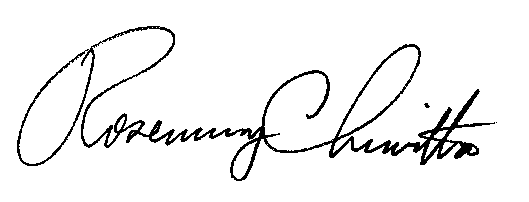 							Sincerely,							Rosemary Chiavetta							SecretaryEnclosure cc:  Matthew StewartDocket Nos.  P-2013-2398833, P-2013-2398835, P-2013-2397056UGI Utilities, Inc.Attachment 1:Data RequestThe UGI Companies filed Annual Asset Optimization Plans (AAOPs) for each division on February 29, 2016.  In Appendix C of each AAOP, each of the UGI Companies provides a list of additional projects with the intent of adding these projects to that division’s LTIIP.  These project lists provide only a name or address for the project, and UGI’s estimated expenditures on each project.Please update each of the project lists to include additional information on each project in Appendix C of each of the AAOPs filed February 29, 2016, as follows:A brief description of the project, including why the project is necessary (i.e., “Replacing main with large number of leaks”; “Upgrading to larger diameter of main to serve additional customer load”; “Moving distribution main to accommodate PennDOT requirements,” etc.).Assets being placed in service and/or removed from service.  This could include distribution mains (include diameter, material, and footage), service lines, meters, or other assets.Provide a breakdown of the costs by type where there are multiple assets or facets to the project (i.e., Total Project: $31,000 = Mains: $25,000 + Services: $6,000).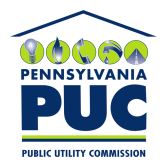  PUBLIC UTILITY COMMISSIONP.O. BOX 3265, HARRISBURG, PA 17105-3265IN REPLY PLEASE REFER TO OUR FILERosemary Chiavetta, SecretaryRosemary Chiavetta, SecretaryPennsylvania Public Utility CommissionorPennsylvania Public Utility CommissionP.O. Box 3265400 North StreetHarrisburg, PA 17105-3265Harrisburg, PA 17120